To-dogDoing               Done  Kw:_______    Stichwort:_________                         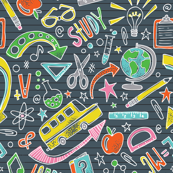 MoDiMiDoFr